Resoluciones #051 - #060Resoluciones #051 - #060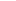 